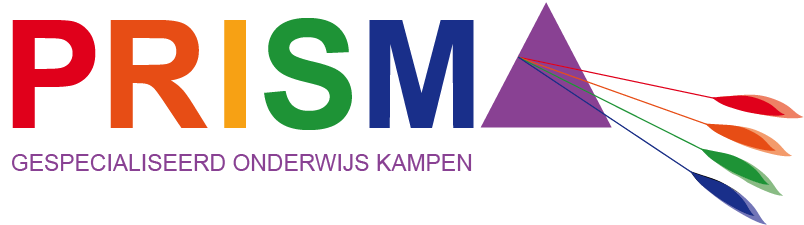 Wij zijn op zoek naar een leraar  Speciaal onderwijs in KampenIn Kampen is SO (clusters 4 en 3) en SBO vanaf 1 augustus 2016 samen één geïntegreerde school. Deze school biedt Christelijk onderwijs aan leerlingen van 4-13 jaar. Prisma valt onder de Stichting PC (V)SO Kampen en omstreken. Ben jij een collega die gestalte wil geven aan de kernwaarden; waardig, veilig, gezien en begrepen. Solliciteer nu en/of neem contact op. Functieomschrijving: Je werkt zelfstandig met een stamgroep leerlingen binnen het kernteam bovenbouw  en je doet op dinsdag- en/of vrijdagmiddag enthousiast mee tijdens de talentmiddagen. Werktijdfactor (WTF): 1,0 met kans op een vast contractFunctie-eisen: - Diploma PABO- Ervaring met of interesse in het speciaal onderwijs- Nieuwsgierig en onderzoekend  - Een zelfstandige werkhouding- Creatief denkenWij bieden: - Een professioneel en lerend team- Onderwijsinnovatie- Een dynamische en uitdagende werkplek- Collegiale samenwerking- Scholing- Lesson Study en intervisie- Veel ICT mogelijkhedenIngangsdatum:Voorkeur 01-12-2019 en uiterlijk 01-01-2020Solliciteren: 	Sollicitatiebrieven dienen voor 13 november 2019  in ons bezit te zijn. Uw sollicitatie kunt u richten aan administratie@sokampen.nl Voor verdere informatie kunt u contact  opnemen met Ina Rook (directeur) 038-3312427/06-29319491.Meer info www.sokampen.nl 